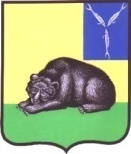 СОВЕТ МУНИЦИПАЛЬНОГО ОБРАЗОВАНИЯ ГОРОД ВОЛЬСКВОЛЬСКОГО МУНИЦИПАЛЬНОГО РАЙОНАСАРАТОВСКОЙ ОБЛАСТИ   Р Е Ш Е Н И Е01 ноября 2017 года                            № 47/3-237                               г. ВольскО внесении изменения в Правила благоустройства и озеленения территории муниципального образования город Вольск, утвержденные решением Совета муниципального образования город Вольск от 20 октября 2006 года № 1/21-100В целях упорядочения отношений в сфере городской комфортной среды, в соответствии со статьей 14 Федерального закона от 6 октября 2003 года № 131-ФЗ «Об общих принципах организации местного самоуправления в Российской Федерации», на основании статьи 19 Устава муниципального образования город Вольск, Совет муниципального образования город Вольск Вольского муниципального района Саратовской областиРЕШИЛ:Внести изменение в Правила благоустройства и озеленения территории муниципального образования город Вольск, утвержденные решением Совета муниципального образования город Вольск от 20 октября 2006 года № 1/21-100, изложив пункт 1.5 в следующей редакции:«1.5. В настоящих Правилах применяются следующие термины с соответствующими определениями:Благоустройство территории  – комплекс мероприятий по содержанию территории, а также по проектированию и размещению объектов благоустройства, направленных на обеспечение и повышение комфортности условий проживания граждан, поддержание и улучшение санитарного и эстетического состояния территории.Элементы благоустройства  – декоративные, технические, планировочные, конструктивные устройства, растительные компоненты, различные виды оборудования и оформления, малые архитектурные формы, некапитальные нестационарные сооружения, наружная реклама и информация, используемые как составные части благоустройства.Объекты благоустройства  – любые территории города, на которых осуществляется деятельность по благоустройству: площадки, дворы, кварталы, функционально-планировочные образования, территории районов, город в целом, а также территории, выделяемые по принципу единой градостроительной регламентации (охранные зоны) или визуально-пространственного восприятия (площадь с застройкой, улица с прилегающей территорией и застройкой), другие территории муниципального образования город Вольск.Общественные пространства  – свободные от транспорта территории общего пользования, в том числе пешеходные зоны, площади, улицы, скверы, бульвары, а также наземные, подземные, надземные части зданий и сооружений (галереи, пассажи, атриумы и другие), специально предназначенные для использования неограниченным кругом лиц в целях досуга, проведения массовых мероприятий, организации пешеходных потоков на территориях массового посещения общественного, делового назначения, объектов пассажирского транспорта.Придомовая территория  – территория, внесенная в технический паспорт жилого дома (здания, строения) и (или) отведенная в установленном порядке под жилой дом (здание, строение), и связанные с ним хозяйственные и технические сооружения. Придомовая территория домов (зданий и строений) включает в себя: территорию под домом (зданием, строением); проезды и тротуары; озелененные территории; игровые площадки для детей; площадку для отдыха; спортивные площадки; площадки для временной стоянки транспортных средств; площадки для хозяйственных целей; площадки, оборудованные для сбора твердых бытовых отходов; другие территории, связанные с содержанием и эксплуатацией жилого дома (здания, строения).Вертикальное озеленение  – использование фасадных поверхностей зданий и сооружений, включая балконы, лоджии, галереи, подпорные стенки и т.п., для размещения на них стационарных и мобильных зеленых насаждений.Пешеходные зоны  –  участки территории муниципального образования город Вольск, на которых осуществляется движение населения в прогулочных и культурно-бытовых целях, в целях транзитного передвижения.Озеленение  – элемент благоустройства и ландшафтной организации территории, обеспечивающий формирование среды города с использованием растительных компонентов, а также поддержание ранее созданной или изначально существующей природной среды на территории муниципального образования город Вольск.Вывески  – информационные конструкции, размещаемые на фасадах или иных внешних поверхностях зданий, сооружений, включая витрины и окна в месте фактического нахождения или осуществления деятельности организации или индивидуального предпринимателя, содержащие сведения о профиле деятельности организации, индивидуального предпринимателя и (или) виде реализуемых ими товаров, оказываемых услуг и (или) их наименование (фирменное наименование, коммерческое обозначение, изображение товарного знака, знака обслуживания) в целях извещения неопределенного круга лиц о фактическом местоположении (месте осуществления деятельности) данной организации, индивидуального предпринимателя;Витрина – пространство, сформированное архитектурным проектом здания, ограниченное с внешней стороны остеклением и используемое для экспозиции товаров и услуг.Зелёные насаждения – любая естественная или искусственно созданная древесно-кустарниковая и травянистая растительность, кроме растительности лесов. Восстановительная стоимость зелёных насаждений – материальная компенсация ущерба, выплачиваемая за нанесение вреда зелёным насаждениям, находящимся на муниципальной территории, взимается в случае их сноса, повреждения, уничтожения. Контроль за исполнением настоящего решения возложить на главу Вольского муниципального района. Настоящее решение вступает в силу со дня его официального опубликования.И.о. главы муниципального образованиягород Вольск					                                    И.Г.ДолотоваПриложение  к решениюСовета муниципального образования город Вольск                                                                                      от 16.02.2012г.  № 45/2-254Приложение  к решениюСовета муниципального образования город Вольск                                                                                               от 20 октября 2006 года  № 1/21-100Правила благоустройства и озеленения территории муниципального образования город Вольск Раздел I. Содержание и уборка уличных, дворовых территорий и элементов благоустройства в муниципальном образовании город Вольск и населенных пунктов, входящих в него1. Общие положения1.1. Правила благоустройства и озеленения территории муниципального образования город Вольск (далее - Правила)  территории муниципального образования город Вольск и населенных пунктах, входящих в него призваны обеспечить необходимый уровень благоустройства, соблюдения чистоты и санитарного состояния города Вольска юридическими и физическими лицами, расположенными и (или) проживающими на его территории.1.2. Настоящие Правила обязательны для исполнения всеми юридическими лицами независимо от форм собственности, а также физическими лицами.1.3. Контроль за исполнением настоящих Правил обеспечивает администрация муниципального образования город Вольск.1.4. Административная ответственность за нарушение настоящих Правил применяется в порядке, установленном Кодексом Российской Федерации об административных правонарушениях, законами Российской Федерации и Саратовской области.1.5. Основные понятия и термины в настоящих Правилах применяются следующие понятия и термины:Благоустройство территории  – комплекс мероприятий по содержанию территории, а также по проектированию и размещению объектов благоустройства, направленных на обеспечение и повышение комфортности условий проживания граждан, поддержание и улучшение санитарного и эстетического состояния территории.Элементы благоустройства  – декоративные, технические, планировочные, конструктивные устройства, растительные компоненты, различные виды оборудования и оформления, малые архитектурные формы, некапитальные нестационарные сооружения, наружная реклама и информация, используемые как составные части благоустройства.Объекты благоустройства  – любые территории города, на которых осуществляется деятельность по благоустройству: площадки, дворы, кварталы, функционально-планировочные образования, территории районов, город в целом, а также территории, выделяемые по принципу единой градостроительной регламентации (охранные зоны) или визуально-пространственного восприятия (площадь с застройкой, улица с прилегающей территорией и застройкой), другие территории муниципального образования город Вольск.Общественные пространства  – свободные от транспорта территории общего пользования, в том числе пешеходные зоны, площади, улицы, скверы, бульвары, а также наземные, подземные, надземные части зданий и сооружений (галереи, пассажи, атриумы и другие), специально предназначенные для использования неограниченным кругом лиц в целях досуга, проведения массовых мероприятий, организации пешеходных потоков на территориях массового посещения общественного, делового назначения, объектов пассажирского транспорта.Придомовая территория  – территория, внесенная в технический паспорт жилого дома (здания, строения) и (или) отведенная в установленном порядке под жилой дом (здание, строение), и связанные с ним хозяйственные и технические сооружения. Придомовая территория домов (зданий и строений) включает в себя: территорию под домом (зданием, строением); проезды и тротуары; озелененные территории; игровые площадки для детей; площадку для отдыха; спортивные площадки; площадки для временной стоянки транспортных средств; площадки для хозяйственных целей; площадки, оборудованные для сбора твердых бытовых отходов; другие территории, связанные с содержанием и эксплуатацией жилого дома (здания, строения).Вертикальное озеленение  – использование фасадных поверхностей зданий и сооружений, включая балконы, лоджии, галереи, подпорные стенки и т.п., для размещения на них стационарных и мобильных зеленых насаждений.Пешеходные зоны  –  участки территории муниципального образования город Вольск, на которых осуществляется движение населения в прогулочных и культурно-бытовых целях, в целях транзитного передвижения.Озеленение  – элемент благоустройства и ландшафтной организации территории, обеспечивающий формирование среды города с использованием растительных компонентов, а также поддержание ранее созданной или изначально существующей природной среды на территории муниципального образования город Вольск.Вывески  – информационные конструкции, размещаемые на фасадах или иных внешних поверхностях зданий, сооружений, включая витрины и окна в месте фактического нахождения или осуществления деятельности организации или индивидуального предпринимателя, содержащие сведения о профиле деятельности организации, индивидуального предпринимателя и (или) виде реализуемых ими товаров, оказываемых услуг и (или) их наименование (фирменное наименование, коммерческое обозначение, изображение товарного знака, знака обслуживания) в целях извещения неопределенного круга лиц о фактическом местоположении (месте осуществления деятельности) данной организации, индивидуального предпринимателя;Витрина – пространство, сформированное архитектурным проектом здания, ограниченное с внешней стороны остеклением и используемое для экспозиции товаров и услуг.Зелёные насаждения – любая естественная или искусственно созданная древесно-кустарниковая и травянистая растительность, кроме растительности лесов. Восстановительная стоимость зелёных насаждений – материальная компенсация ущерба, выплачиваемая за нанесение вреда зелёным насаждениям, находящимся на муниципальной территории, взимается в случае их сноса, повреждения, уничтожения.2. Содержание территорий города Вольска2.1. В целях дальнейшего улучшения благоустройства, уборки и санитарного состояния территорий муниципального образования город Вольск всем юридическим лицам  независимо от форм собственности, и физическим лицам, имеющим на праве собственности либо на праве владения и (или) пользования на ином праве земельные участки и объекты капитального строительства вменяется в обязанность: 1).систематически убирать и содержать в надлежащем порядке в соответствии с нормативными правовыми актами: -все элементы внешнего благоустройства, включая улицы, площади, набережные, проезды, дворы и другие территории;-жилые, культурно-бытовые, административные, промышленные, торговые здания, вокзалы, пристани, стадионы и прилегающие к ним улицы, площади, набережные, сооружения боксовых и металлических гаражей, автостоянок;-гаражи, сараи, ограды, заборы, газонные ограждения, рекламные установки, установки недекоративной подсветки зданий, памятников, вывески, витрины, тележки, лотки, будки-посты, знаки регулирования уличного движения, средства сигнализации полиции и пожарной охраны, павильоны на остановках транспорта общего пользования, телефонные будки, лодочные стоянки и спасательные станции;-фонари уличного освещения, опорные садовые скамейки, урны, указатели наименований улиц, остановок транспорта, переходов, домовые номерные знаки, мемориальные доски, радиотрансляционные устройства, антенные, трансформаторные установки;-путепроводы, подземные переходы, инженерно-технические и санитарные сооружения, дорожные покрытия улиц, площадей, набережных;-транспортные средства общего пользования, обслуживающие маршруты городских и сельских населенных пунктов.2) исполнять предписания уполномоченных муниципальных служащих органов местного самоуправления муниципального образования город Вольск по вопросам исполнения настоящих Правил. Перечень муниципальных служащих, уполномоченных выдавать обязательные для исполнения предписания, и форма такого предписания устанавливается администрацией  муниципального образования город Вольск.2.2. В целях соблюдения чистоты и порядка на территории   муниципального образования город Вольск запрещается:-бросать мусор, окурки, бумагу и др. на проезды, тротуары, улицы, набережные,  площади, скверы, во дворах и других общественных местах;         - выбрасывать и складировать мусор в неотведенные для этого места;-складировать и хранить строительные материалы, оборудование, грунт, запасы товаров, тару вне территорий организаций, строек, магазинов, павильонов, киосков и иных функционально предназначенных для этого мест;-складировать дрова, уголь, сено, стройматериалы и удобрения на улицах, проездах, тротуарах, газонах и со стороны фасадов домов;-перевозить мусор, сыпучие и другие грузы в необорудованных для этих целей транспортных средствах, без брезентовых пологов (сыпучие грузы не должны превышать высоты бортов);-вынос грунта, мусора, другое загрязнение транспортными средствами проезжей части улиц и дорог;-выливать жидкие бытовые отходы на территории двора и на улицах, использовать для этого колодцы водостоков ливневой канализации, а также пользоваться поглощающими ямами и закапывать нечистоты в землю, складировать строительные материалы и навоз за пределами своего участка;-устанавливать в едином дворе несколько одинаковых санитарных устройств (туалетов, помойных ям);-сбрасывать в реки и другие водоемы бытовые и производственные отходы и загрязнять воду;-выпускать сточные воды из канализации жилых и промышленных зданий в ливневую канализацию. Устройство местной канализации разрешается только с согласия уполномоченного администрацией муниципального образования город Вольск структурного подразделения  администрации муниципального образования город Вольск;-проводить без соответствующего разрешения организации водопроводно-канализационного хозяйства подключение производственной и дворовой сети к городскому водопроводу;-присоединять стационарные поливные устройства к питьевому водопроводу;-утеплять водопроводные колонки и краны материалами, подверженными гниению;-открывать и использовать колодцы для сбора ливневых вод;-вывозить со строек, домовладений строительный мусор, грунт в места, не отведенные для этой цели;-возводить к киоскам, павильонам, палаткам пристройки, козырьки, ограждения, не предусмотренные согласованным проектом, и использовать их под складские цели, а также складировать тару и запасы товаров около киосков, павильонов и др.;-сметать мусор на проезжую часть улиц и в колодцы ливневой канализации. Мусор, сметенный с тротуаров, должен убираться в специальные мусоросборники или контейнеры;-движение по населенному пункту загрязненных машин, а также перевозка сыпучих и жидких материалов без принятия мер, предотвращающих загрязнение улиц;-оставлять автотранспорт в не отведенных для стоянок местах;-расклеивать афиши, объявления на столбах, деревьях и других предметах, не предназначенных для этих целей, а также делать надписи различного характера на них;-при ограждении строительных площадок - занимать площади, прилегающие к ним, не входящие в границы стройплощадки;-оставлять на улицах, площадях, в парках, скверах и других местах после окончания торговли передвижные тележки, лотки, контейнеры для мороженого, другое торговое оборудование и территорию, не убранную после торговли;-мыть транспортные средства на общих придомовых территориях многоквартирных жилых домов, на улицах площадях, зонах отдыха в открытых водоемах и на территориях их водоохранных зон;-выливать на улицу отработанную воду после продажи мороженого, напитков, рыбы и других продуктов;-выгул собак без намордников и поводков (кроме нахождения в специально отведенных местах для выгула);-выгул собак на пляжах, территориях общеобразовательных и медицинских учреждений (кроме ветеринарных), детских игровых  и спортивных площадок, рынков и кладбищ, газонах парков и скверов.2.3.Владельцы собак и кошек обязаны следить за животными, не допускать загрязнения животными подъездов, лестничных клеток, лифтов, детских площадок, дорожек и тротуаров и иных мест общего пользования. Экскременты кошек и собак должны быть убраны владельцами животных.3. Организация уборки территорий муниципального образования город Вольск3.1. Уборка улиц, площадей, набережных, пляжей, мостов, тротуаров с тротуарными газонами и приствольными кругами деревьев, дворов, парков, скверов и бульваров с прилегающими к ним территориями рынков, свободных земельных участков производится соответствующими юридическими лицами независимо от форм собственности и физическими лицами, имеющими на праве собственности либо на праве владения и (или) пользования на ином праве земельные участки и объекты капитального строительства, управляющими многоквартирными домами компаниями, управляющими рынками компаниями, в ведении которых они находятся, ежедневно.3.2.Субъекты правоотношений, указанные в пункте настоящих Правил обязаны содержать в надлежащем состоянии (проводить санитарную уборку и поддерживать внешний вид благоустройства) прилегающей территории, находящихся в их собственности. кроме территорий указанных в пункте 3.3 настоящих Правил, 3.3. Перечень территорий общего пользования, подлежащих уборке, определяется администрацией муниципального образования город Вольск либо уполномоченным ей структурным подразделением администрации муниципального образования город Вольск на основе заключенного муниципального контракта.3.4.Содержание в надлежащем состоянии территории осуществляется лицами, указанными в пункте 3.1 настоящих Правил, своими силами и средствами. Указанные лица обязаны соблюдать требования настоящих Правил в границах находящихся в их собственности либо на ином вещном праве земельных участков.            3.5. Санитарная уборка территории включает в себя регулярную уборку от мусора, снега и льда, дикорастущих растений, а также скол наледи и наростов с объектов капитального строительства, нестационарных объектов и земельных участков.3.6. Уборка строительных площадок и территорий, прилегающих к ним, возлагается на генподрядные строительные организации на весь период строительства. При въезде на территорию стройплощадки должна содержаться табличка с наименованием  организации, производящей работы, фамилии лица, ответственного за производство строительства, номером телефона организации и схемой въезда и выезда транспорта со строительной площадки в соответствии со стройгенпланом. Территория строительной площадки по всему периметру должна быть ограждена сплошным типовым забором,  согласованным с уполномоченным структурным подразделением администрации муниципального образования город Вольск, иметь внутриплощадные проезды, оборудованные устройствами для мытья колес автомобилей, не допускающим вынос грязи за территорию, отведенную под строительство. Площадь территории стройплощадки, обнесенной забором, должна соответствовать утвержденному стройгенплану. Строительные  организации обязаны следить за состоянием заборов, отсутствием на них частных объявлений, плакатов, других надписей и самовольной рекламы.В случае консервации строительства генподрядчик обязан вывезти строительные материалы и механизмы, демонтировать забор, благоустроить и передать территорию, за исключением занятой законсервированным сооружением, по акту администрации. При расторжении договора между генподрядной строительной организацией и заказчиком в период строительства, ответственность за содержание строительной площадки(в том числе и на период консервации) возлагается на заказчика. При этом заказчик должен предоставить в уполномоченное структурное подразделение администрации муниципального образования город Вольск необходимые документы, подтверждающие консервацию и обеспечить на этот период надлежащее содержание строительной площадки в соответствии с данными Правилами. Срок консервации согласовывается с уполномоченным администрацией муниципального образования город Вольск структурным подразделением администрации муниципального образования город Вольск. Автомобильные дороги содержатся за счет балансодержателей. Железнодорожные пути, проходящие в черте населенных пунктов в пределах полосы отчуждения, переезды и переходы через пути содержатся силами организаций, эксплуатирующих данные сооружения.3.7. Предусмотренное в настоящих Правилах проведение мероприятий по содержанию в надлежащем состоянии территорий необходимо проводить своевременно и систематически, если иное не предусмотрено настоящими Правилами, в сроки, не превышающие:- одного дня при проведении работ по ремонту( уборка строительных материалов и мусора);- трех часов при выпадении снега;- шесть часов при образовании наледи.3.8. Вывозка снега, скола льда разрешается только на специально отведенные места. Снег и уличный смет, содержащие хлориды, должны вывозиться до начала таяния.3.9. Лица, указанные в пункте 3.1 настоящих Правил обязаны:- обеспечить надлежащее санитарное состояние прилегающих территорий;- установить напротив строений и временных сооружений урны для мусора с промежутками между ними не более 40 метров в количестве, достаточном для предотвращения засорения указанных территорий, кроме того, у каждого входа не менее 2 единиц (для предприятий передвижной мелкорозничной торговой сети – переносную урну), обеспечить их своевременную очистку по мере из заполнения, но не реже одного раза в день и не реже одного раза в месяц - промывание и дезинфекцию;- осуществлять деятельность по уборке прилегающих территорий;- на прилегающей к строениям и сооружениям территории не допускать образования несанкционированных свалок бытовых отходов, складирования строительных или иных материалов, хранения техники и оборудования;- своевременно очищать территории, прилегающие к строениям, сооружениям и иным постройкам, от горючих отходов, мусора, травы, опавших листьев и т.д.3.10. Юридические и физические лица, действие которых привели к образованию несанкционированной свалки, либо юридические и физические лица, на территории которых она возникла, обязаны ликвидировать свалку и восстановить благоустройство в трехдневный срок за свой счет либо компенсировать все затраты, связанные с этим. Компенсация затрат по ликвидации свалки и восстановление благоустройства производится юридическими и физическими лицами, действие которых привели к образованию несанкционированной свалки. 3.11. Индивидуальные предприниматели и юридические лица, имеющие на балансе контейнерные площадки, должны обеспечить: -хранение ТБО в контейнерах, установленных на контейнерных площадках с усовершенствованным покрытием, складирование крупногабаритного мусора - в надлежащем порядке в отведенных местах;-своевременный вывоз ТБО, уборку контейнерных площадок, прилегающих к ним территорий - на расстоянии 5 метров;-содержание контейнеров в надлежащем техническом состоянии, при необходимости - их ремонт, мойку и покраску; контейнеры должны иметь наименование владельца и телефон; -содержание в надлежащем санитарном состоянии мест установки контейнеров и прилегающей территории. 3.12. При проектировании строящихся объектов как промышленного, так и социально-бытового назначения заказчик данного объекта должен предусмотреть обустройство контейнерных площадок для сбора бытовых отходов и мусора в контейнеры, находящиеся в его собственности.3.13. Механизированная уборка проезжей части улиц, тротуаров, площадей, вывоз снега, твердого мусора, производится предприятиями коммунального хозяйства за счет средств местного бюджета и предприятиями других форм собственности по соответствующим договорам, или за счет своих средств - на соответствующих земельных участках, закрепленных за ними в установленном порядке.3.14. При механизированной уборке проезжей части улиц полоса шириной в 0,5 м от бордюра на протяжении всего участка убирается, а мусор вывозится силами организаций и домовладельцами, перечисленными в пункте 1.2. настоящих Правил.3.15. Ответственными за содержание в чистоте городских объектов и соблюдение установленного санитарного порядка являются:на участках предприятий, учреждений, организаций, ЖСК, ТСЖ, многоквартирных домов и прилегающих к ним улиц, тротуаров, газонов - руководители предприятий, учреждений, организаций, учебных заведений, председатели ЖСК, ТСЖ, управляющих компаний, собственники жилых (нежилых) помещений;на территории домов, принадлежащих гражданам на праве частной собственности, и прилегающих к ним участков, тротуаров - владельцы домов либо их арендаторы, либо проживающие на условиях найма;на улицах, площадях, тротуарах, закрепленных за предприятиями жилищно-коммунального хозяйства, - ремонтно-строительные участки, дорожно-ремонтные строительные организации;на территории парков, скверов, бульваров, газонов и других зеленых насаждений, пляжей и прилегающих к ним территорий - предприятия и организации на закрепленных участках;на территории кладбищ - предприятия, организации, в ведении которых они находятся;на территориях железнодорожных путей, мостов, откосов, насыпей, переездов, переходов через пути, находящихся в пределах городов и населенных пунктов, - железнодорожные организации, в ведении которых они находятся;на причалах и территориях, прилегающих к акватории прибрежных вод, - предприятия и организации, в ведении которых они находятся;на территориях, отведенных под застройку, - руководители организаций и предприятий всех форм собственности и частные застройщики, в чьем ведении эти земельные участки находятся; на территориях, прилегающих к павильонам, киоскам, лоткам, ларькам и магазинам - руководители предприятий торговли, общественного питания, владельцы торговых точек;на посадочных площадках пассажирского транспорта, промежуточных остановочных павильонах, за исключением павильонов коммерческого использования, - организации, ответственные за уборку территорий, на которых размещены посадочные площадки и павильоны;на конечных остановочных павильонах, станциях, диспетчерских, остановках пассажирского транспорта – руководители транспортных организаций, использующих указанные объекты для оказания услуг по перевозке пассажиров;на территориях, прилегающих к автозаправочным станциям - владельцы автозаправочных станций;стелы на границах муниципальных образований, - дорожные организации;транспортные средства общего пользования, - владельцы (арендаторы) транспортных средств.3.16. Уборка, очистка канав, труб, дренажей, предназначенных для отвода поверхностных и грунтовых вод с улиц и дорог, очистка коллекторов, дождевой и ливневой канализации и дождеприемников производится эксплуатирующими предприятиями, во дворах и на территории предприятий и организаций - домоуправлениями, арендаторами, домовладельцами, застройщиками, предприятиями и организациями. Ведомственные водоотводные сооружения обслуживаются соответствующими ведомствами.Ответственность за санитарно-техническое состояние ливневой канализации, смотровых и дождеприемных колодцев, своевременный ремонт и наличие приемных решеток, люков и водостоков (за исключением ведомственных) возлагается на эксплуатирующие предприятия.Прием вновь строящихся сооружений осуществляют эксплуатирующие предприятия.Извлечение осадков из ливневой канализации, смотровых и дождеприемных колодцев производится предприятиями, эксплуатирующими эти сооружения, по мере необходимости с немедленным их вывозом.3.17. Строительные и другие организации при производстве строительных, ремонтно-строительных и восстановительных работ убирают на прилегающих к строительным площадкам территориях остатки строительных материалов, грунт и строительный мусор в процессе работы ежедневно и по окончании рабочего дня. После окончания работ территория сдается по акту коммунальным службам.3.18. Общественные туалеты должны содержаться в надлежащем санитарном состоянии предприятиями и организациями, в ведении которых они находятся.Ответственность за техническое состояние и ремонт парков, скверов и других мест общественного пользования возлагается на организации, в ведении которых они находятся.3.19. Ответственность за санитарное состояние туалетов (кроме общественных) возлагается на руководителей соответствующих ведомств, организаций, домовладельцев.3.20. Вывоз мусора и твердых бытовых отходов со всех объектов должен производится ежедневно в соответствии с утвержденными органами местного самоуправления нормами накопления на основании заключенных договоров на сбор и вывоз (или) утилизацию бытовых отходов и мусора.3.21. Домовладельцами, ЖСК, предприятиями и учреждениями, имеющими дома, оборудованные мусоропроводом, обеспечивается эксплуатация мусоропроводов, сохранность и техническая исправность спецоборудования. Производится очистка и промывка загрузочных клапанов (еженедельно) и мусоросборных камер (ежедневно).Принимаются меры по обеспечению чистоты содержания мусоропроводов.3.22. Исполнитель при скашивании газонов, обрезке деревьев, кустарников в тот же день убирает и вывозит весь образовавшийся мусор.3.23. Уборка территорий, прилегающих к автостоянкам, боксовым гаражам по периметру занимаемой площади, осуществляется силами обслуживающего состава, в чьем ведении они находятся.4. Уборка и содержание дворовых и прилегающихтерриторий, домовладений на праве частной собственности4.1. Дворовые территории должны содержаться в чистоте.4.2. Уборка и очистка дворов с 15 апреля по 14 ноября заканчивается к 7 часам утра, а с 15 ноября по 14 апреля - к 8 часам утра.4.3. Вывоз мусора и нечистот из домовладений производится коммунальными предприятиями санитарной очистки и ведомствами, имеющими спецтранспорт, по плановой системе в соответствии с графиком и по разовым заявкам. Организации, не охваченные обслуживанием предприятия санитарной очистки, вывоз мусора производят своими силами и средствами.4.4. Вывоз снега производится в специально отведенные для его сбора места, согласованные с санитарными и экологическими службами и оборудованные с учетом эколого-санитарных требований 4.5. Владельцы домов на праве частной собственности или лица, проживающие в них на условиях найма или аренды, обязаны:-систематически и своевременно уничтожать сорную растительность на дворовой и закрепленной территории;-содержать дворовые и закрепленные территории в чистоте, подметать по мере необходимости;-содержать имеющиеся дворовые туалеты в надлежащем порядке (шлак вывозится по договорам или разовым заявкам спецавтохозяйством или организациями, имеющими специальный транспорт);-производить текущий ремонт, окраску фасадов дома в зависимости от их технического состояния;-обеспечить вывоз твердых бытовых отходов, в том числе специализированными организациями, на основании договоров с оплатой предоставленных услуг согласно действующим тарифам.4.6. Запрещается:-складировать мусор на территории двора;-выливать бытовые жидкие отходы на территорию двора и на улицы (использовать для этого колодцы водостоков ливневой канализации, а также пользоваться поглощающими ямами и закапывать нечистоты в землю);-содержать домашних животных и птиц в помещениях, не отвечающих санитарно-техническим требованиям, расположенных ближе 25 м от жилых помещений, кухонь, выпускать животных и домашнюю птицу на улицу и территорию парков, скверов, бульваров;-устраивать выпуск фекальной канализации жилых домов в ливневую канализацию;-проводить устройство местной канализации без согласия соответствующих органов;-складировать строительные материалы на тротуарах и прилегающих к домам территориях;-метать мусор и снег на проезжую часть улицы и в колодцы ливневой канализации;-проводить самовольное строительство разного рода хозяйственных и вспомогательных построек (деревянных сараев, будок, гаражей, голубятен, теплиц и т.д.) без получения разрешения в установленном порядке;-сжигать строительные, промышленные отходы, мусор, листья, обрезки деревьев на улицах, площадях, в скверах, на бульварах, цветниках, во дворах индивидуальных домовладений, а также сжигать мусор в контейнерах.5. Правила уборки и содержание территорий  в зимний период с 15 ноября по 15 апреля5.1 Вывоз снега с улиц и проездов осуществляется в первую очередь от остановок общественного пассажирского транспорта в течение суток по окончания снегопада.5.2. К первоочередным мероприятиям зимней уборки улиц, дорог, магистралей относятся:- обработка противогололедными средствами:-сгребание и подметание снега;-формирование снежного вала для последующего вывоза. Формирование снежных валов не допускается на  перекрестках и  тротуарах;- выполнение разрывов в валах снега на перекрестках, у остановок общественного пассажирского транспорта, подъездов к административным и общественным зданиям, выездов с внутриквартальных территорий и т.п.К мероприятиям второй очереди относятся:-удаление снега (вывоз);-зачистка дорожных лотков после удаления снега с проезжей части;-скалывание льда и уборка снежно- ледяных образований;Очистка тротуаров, пешеходных дорожек, проездов, парковок транспорта от снега и наледи производится до твердого покрытия. Не допускается переброска снега и сколов льда на участки с зелеными насаждениями, газоны, цветники, кустарники. При возникновении наледи (гололедица) производится обработка песком.5.3. Укладка свежевыпавшего снега в валы и кучи разрешается на всех улицах, в зависимости от ее ширины, а также площадях, набережных, бульварах, скверах в зависимости от характера движения на них. Валы снега могут укладываться по обеим сторонам проезжей части либо с одной стороны проезжей части вдоль тротуаров на расстоянии 0,5 м от бордюра или кромки тротуара с оставлением необходимых проходов и проездов, но с последующим вывозом снега в трехдневный срок.5.4. В зимнее время должна быть организована своевременная очистка кровель от снега, наледи и сосулек. Очистка крыш зданий от снега, наледи со сбросом его на тротуары допускается только в светлое время суток с поверхности ската кровли, обращенного в сторону улицы. Перед сбросом снега необходимо провести охранные мероприятия, обеспечивающие безопасность движения транспортных средств и проходы пешеходов. В зимнее время необходимо производить регулярную очистку от льда  и снега крышек пожарных гидрантов, подъездных путей к пожарным водоисточникам ( пожарные водоемы, пирсы, проруби) и водоразборным колонкам.Сброшенный с крыши снег немедленно вывозится.5.5. Соответствующие транспортные предприятия очищают от снега закрепленные дороги во время снегопада, содержат и производят уборку, очистку от снега и льда павильонов на остановках транспорта общего пользования.5.6. Уборка в осенне-зимний период и посыпка песко-соляной смесью заканчиваются к 8 часам утра, а по мере надобности производятся в течение дня.5.7. Устройство, содержание и ликвидация свалок для снега и льда возлагается на соответствующие организации в сфере ЖКХ и проводится в соответствии с экологическими требованиями.6. Правила уборки и содержаниетерриторий в летний период с 15 апреля по 15 ноября6.1. Уборка городских территорий в весенне-летний период предусматривает мойку, полив, подметание проезжей части улиц, тротуаров, площадей, дворовых территорий. В зависимости от погодных условий период весенне-летней уборки может быть изменен администрацией муниципального образования город Вольск.6.2. Мойка и полив улиц, тротуаров, дворовых территорий, зеленых насаждений и газонов производится силами организаций и граждан (перечисленных в пункте 1.2. настоящих Правил), которые обязаны иметь водозаборные краны и шланги на участках, имеющих водопроводные сети. Полив проезжей части улиц, площадей, тротуаров с усовершенствованным покрытием при температуре воздуха выше 25 градусов Со выполняется в дневное время в период с 12-00 час до 16-00 час.6.3. Уборка улиц (проезжей части и тротуаров) заканчивается к 7 часам утра. В течение дня по мере необходимости производится дополнительное подметание и полив. Механизированная уборка проезжей части улиц производится в период с 23.00 до 7.00 часов.6.4.В период листопада производится сгребание и вывоз опавших листьев с проезжей части дорог и дворовых территорий. Сгребание листвы к комлевой части деревьев и кустарников запрещается.6.5. Руководители предприятий и организаций всех форм собственности, учебных заведений организовывают очистку, а по необходимости и покраску прилегающих заборов и ограждений, фасадов, цоколей зданий, мойку окон и парадных дверей.Раздел II. Установка, содержание малых форм, элементов внешнего благоустройства, уличного освещения и других объектов коммунального хозяйства7. Требования к содержанию объектов коммунального хозяйства7.1. Установка малых форм, элементов внешнего благоустройства киосков, павильонов, палаток, сезонных базаров, летних кафе, гаражей, оград, заборов, газонных ограждений, павильонов на остановках транспорта общего пользования, будок-постов регулирования уличного движения, телефонных кабин, ограждений тротуаров, лодочных спасательных станций, малых спортивных сооружений, элементов благоустройства кварталов, садов, парков, пляжей, рекламных тумб, вывесок с декоративной подсветкой зданий и памятников, фонарей уличного освещения, опорных столбов допускаются лишь с разрешения и по проектам, согласованным с уполномоченным администрацией муниципального образования город Вольск структурным подразделением администрации муниципального образования город Вольск.7.2. При согласовании установки объектов, указанных в пункте 7.1 настоящих Правил исходя из следующих положений: 7.2.1. сезонные сооружения для торговли овощами и фруктами должны быть легкой сборной конструкции, устанавливаться для сезонной торговли и убираться после её окончания.7.2.2. Устанавливаемые объекты должны иметь свойства конструкции, при котором возможен демонтаж и вывоз с места установки в срок, не превышающий одних суток7.3. Текущее содержание, капитальный ремонт установок наружного освещения на закрепленных территориях возлагаются на предприятия и организации, а также на специализированные предприятия.Порядок содержания установок наружного освещения определяется нормативными правовыми актами  администрации муниципального образования город Вольск.7.4.Запрещается разрушать опоры наружного освещения, а также светильники наружного освещения.7.5.Установка световых реклам осуществляется в соответствии с Федеральным законом «О рекламе». Кроме того, установка рекламы и вывесок, оформление витрин для магазинов, предприятий общественного питания, бытового обслуживания и культурно-зрелищных предприятий производится по эскизам, согласованным с уполномоченным администрацией муниципального образования город Вольск структурным подразделением администрации муниципального образования город Вольск.. 7.6.Окраска киосков, павильонов, палаток, тележек, лотков, столбиков, заборов, гаражей, газонных и тротуарных ограждений, павильонов на стоянках общего пользования, будок- постов регулирования уличного движения телефонных кабин, малых спортивных сооружений, элементов благоустройства кварталов, садов, парков, рекламных тумб, стендов-досок почета, щитов для газет, афиш и объявлений, указателей остановок транспорта общего пользования и переходов,. скамеек производится не реже двух раз в год по согласованию с уполномоченным  администрации муниципального образования город Вольск  структурного подразделения администрации муниципального образования город Вольск.. 7.7.Окраска каменных, железобетонных и металлических оград, фонарей уличного освещения, опор, трансформаторных киосков и  будок, металлических ворот, общественных промышленных зданий производится не реже одного раза в год, а ремонт - по мере необходимости. 7.8.Памятные знаки и мемориальные доски, установленные в соответствии с действующими муниципальными правовыми актами, подлежат сохранению, ремонту и реставрации.Содержание, ремонт и реставрацию установленных памятных знаков на мемориальных досках обеспечивают инициаторы установки таковыхРаздел III. Прокладка, переустройство, ремонт и содержание подземных коммуникаций8. Планирование работ и порядок выдачи разрешенийна производство работ8.1. Прокладка подземных сооружений и коммуникаций, переустройство или ремонт существующих на улицах и площадях, подлежащих реконструкции или капитальному ремонту, осуществляются по совмещенным графикам в сроки, предусмотренные сводным планом, до начала дорожных работ и работ по благоустройству.8.2. Для вскрытия дорог с движением транспорта общего пользования необходимо получить согласование в администрации и у балансодержателей дорог с регистрацией в ГИБДД.8.3. Все наземные и подземные инженерные сети и сооружения, здания и зеленые насаждения, мешающие осуществлению проектов планировки городской территории, строительству, реконструкции или капитальному ремонту наземных или подземных сооружений, городских дорог, набережных, мостов, путепроводов, тоннелей, должны быть снесены или перенесены в соответствии с проектным решением силами генеральной подрядной организации за счет средств заказчика. Надзор за вскрытием и перекладкой инженерных сетей и сооружений возлагается на организации, эксплуатирующие эти сооружения.8.4. Для увязки сроков и порядка производства работ по прокладке и переустройству на улицах и площадях подземных сооружений, а также по строительству, реконструкции или капитальному ремонту дорожных покрытий и благоустройству территорий все строительные и эксплуатационные организации обязаны ежегодно до 30 ноября представлять в уполномоченное  администрацией муниципального образования город Вольск  структурное подразделение администрации муниципального образования город Вольск..8.5. Работы по строительству и переустройству подземных сооружений, строительству, реконструкции и капитальному ремонту дорог, благоустройству территорий и выгораживанию стройплощадок могут производиться только после получения строительной организацией письменного разрешения.8.6. Проект предлагаемых работ утверждается в установленном порядке и согласовывается со всеми организациями, имеющими подземное хозяйство. При проектировании новых дорог и реконструкции старых проекты необходимо согласовывать с органами ГИБДД. Срок действия согласованного проекта с организациями, имеющими подземные коммуникации, - два года. По истечении этого срока проект подлежит новому согласованию.8.7. Разрешение на производство вскрышных работ на земельных участках общего пользования, занятых дорогами, выдает администрация, порядок выдачи определяется нормативными правовыми актами  администрации. Разрешение действительно в пределах установленного срока.8.9. Разрешение на производство работ выдается заказчику после оплаты за арендное пользование территорией.8.10. Руководитель организации, на которого оформлено разрешение, несет ответственность за выполнение условий, согласований, требований, изложенных в разрешении и СНиП.8.11. По истечении установленных сроков разрешение теряет силу и не может служить основанием для дальнейшего производства работ. Проведение работ по просроченному разрешению расценивается как самовольное вскрытие, и к предприятию - нарушителю предъявляются штрафные санкции.8.12. Организация - заказчик, получившая разрешение на производство работ, обязана известить о начале работ пожарную инспекцию, скорую помощь, ГИБДД, организацию, ответственную за содержание дороги, администрацию.8.13. Для производства работ, связанных со вскрытием, руководители строительных организаций обязаны выделить ответственных лиц, имеющих необходимые технические знания (начальник участка, прораб) для выполнения работ и знакомых с настоящими Правилами. Ответственное лицо должно находиться все время на месте работ, имея при себе разрешение и утвержденный проект с графиком работ.8.14. Для принятия необходимых мер предосторожности и предупреждения повреждения смежных или пересекаемых подземных коммуникаций лицо, ответственное за производство работ, обязано не позднее чем за сутки до начала работ вызвать на место представителей организаций, имеющих на участке работ подземные сети, установить совместно с ними точное расположение этих сетей и принять меры к их полной сохранности и устройству защитных сооружений в соответствии с требованиями, указанными в рабочих чертежах при их согласовании. При этом на месте должна быть точно обозначена трасса строящейся коммуникации.8.15. Руководители эксплуатирующих организаций обязаны обеспечить своевременную явку своих представителей к месту работ и дать исчерпывающие указания в письменном виде об условиях обеспечения сохранности принадлежащих им подземных коммуникаций. Информирование по телефону или через третье лицо не допускается. Ответственность за задержку или неявку к месту работ представителя эксплуатирующей организации возлагается на руководителя этой организации.8.16. Ответственность за повреждение существующих подземных сетей, пунктов государственной городской полигонометрии и зеленых насаждений несет организация, выполняющая строительные работы, и персонально лицо, ответственное за производство работ. В случае повреждения смежных или пересекаемых линий коммуникаций они должны быть немедленно восстановлены средствами строительной организации по указанию организации, эксплуатирующей эти коммуникации.8.17. В случае обнаружения при производстве земляных работ подземных коммуникаций и зеленых насаждений, не указанных в проекте, строительная организация немедленно прекращает работы и ставит в известность заказчика, который обязан вызвать на место работы представителей проектной организации, органов архитектуры администрации и организации, которой принадлежат обнаруженные сооружения, для составления акта и принятия решения по данному вопросу. Всякие самовольные перемещения существующих подземных коммуникаций, которые мешают выполнению работ и не учтены проектом, запрещаются.8.18. В каждом случае при повреждении существующих подземных сетей, зеленых насаждений, а также пунктов городской полигонометрии составляется акт с участием представителей архитектуры и заинтересованных лиц (сторон). В акте указываются характер и причины повреждений, размер ущерба, конкретные виновники, меры и сроки восстановления повреждения. Акт о повреждении не утрачивает силы при отказе ответственного лица от подписи.8.19. При производстве земляных работ в местах, связанных с движением транспорта и пешеходов, должна соблюдаться очередность работ, обеспечивающих безопасность движения транспорта и пешеходов. Порядок и очередность работ согласовывается с соответствующей организацией в сфере ЖКХ, дорожного строительства, ГИБДД. Ответственность за обеспечение безопасности движения несут лица, ответственные за производство работ.8.20. Срочные работы большего объема должны выполняться в максимально короткие сроки с трехсменным режимом работы. Срок вскрытия и способы производства работ согласовываются с администрацией.8.21. Организация, производящая работы, обязана до начала работ:оградить каждое место вскрытия барьерами стандартного типа, окрашенными в цвета ярких тонов, в соответствии с нормами;в темное время суток обеспечить ограждения световыми сигналами красного цвета;обеспечить установку дорожных знаков и указателей стандартного типа;в необходимых случаях выставить регулировщиков;на участке, на котором разрешено закрытие всего проезда, ясно обозначить направление объезда;выставить щит с указанием наименования организации, производящей работы, номеров телефонов, фамилий ответственных за работы, сроков начала и окончания работ;на пешеходной части установить мостики через траншею не менее 0,75 м шириной с перилами высотой не менее 1 м с расчетной нагрузкой 400 кг на погонный метр мостика;на проезжей части при необходимости установить через траншеи временные мосты для проезда шириной не менее 4 м на каждую полосу движения транспорта, с расчетом на проезд автомашин с нагрузкой на заднюю ось - 10 т, а для въездов во дворы не менее 3 м с расчетом на нагрузку - 7 т.8.22. Вскрытие вдоль улиц производится участками длиной:для водопровода, газопровода, канализации и теплотрассы - 200-300 пог. м;для телефонного и электрического кабелей - 500-600 пог. м (на всю длину катушки).8.23. Организация, производящая вскрытие, обязана обеспечить полную сохранность от разборки покрытий булыжного и бортового камня и тротуарной плитки. В случае недостачи материалов для восстановления покрытия их поставляет организация, не обеспечившая сохранность.8.24. При устройстве новых колодцев или камер ограждения предупреждающие знаки не снимаются до достижения расчетной прочности сооружения. Для защиты крышек колодцев, водосточных решеток и лотков должны применяться щиты и короба, обеспечивающие доступ к люкам и колодцам.8.25. При проведении работ на подземных коммуникациях запрещается:вскрытие дорожных покрытий и любые другие земляные работы без оформления разрешения на производство земляных работ, а также по истечении их срока действия;засыпка землей или строительными материалами зеленых насаждений (газоны, деревья, кустарники), крышек колодцев и газовых коверов, подземных сооружений, водосточных решеток и пунктов городской полигонометрии;засыпка кюветов и водостоков, а также устройство переездов через водосточные каналы;вырубка деревьев, кустарников и обнаженных корней без разрешения комиссии по сносу зеленых насаждений;снос зеленых насаждений в вегетационный период, за исключением аварийных работ;засорение прилегающих территорий, улиц и ливневой канализации (пропуск ливневых вод в местах производства строительных и земляных работ входит в обязанность организаций, проводящих работы);перегон по улицам города тракторов и машин на гусеничном ходу;производство засыпки проложенных траншей кабельных, газовых, водопроводных сетей, не имеющих выходов подземных коммуникаций, - до производства контрольной исполнительной съемки М1:500 и нанесение трассы на планшет организацией, имеющей разрешение на данный вид работы;без выполнения исполнительной съемки М 1:500 организацией, имеющей разрешение на данный вид работы. 8.26. В местах пересечения существующих коммуникаций засыпку траншей производить в присутствии представителей заинтересованных организаций. Лицо, ответственное за производство работ, обязано своевременно извещать указанные организации о времени начала засыпки траншей и котлованов.8.29. Если вскрытия произведены на усовершенствованном покрытии (асфальтированном, мощеном), засыпка траншей и котлованов должна производиться:в летних условиях - песком, с проливкой водой;в зимнее время - талым песком на всю глубину с соблюдением правил засыпки траншей, что должно быть предусмотрено сметой.8.30. Восстановление объектов благоустройства после ремонта и прокладки подземных коммуникаций выполняет заказчик вскрышных работ, и в течение 2-х лет заказчик несет ответственность за качество восстановительных работ с предоставлением соответствующего гарантийного паспорта.8.31. Проектные организации при разработке проектно-сметной документации на строительство, реконструкцию и капитальный ремонт подземных инженерных коммуникаций и ограждений строительных площадок включают в смету затраты на оплату арендуемых  территорий на время производства работ.8.32. Работы, производимые без соответствующего разрешения и обнаруженные представителями дорожного надзора, должны быть немедленно прекращены, произведена обратная засыпка этого разрытия силами и средствами нарушителя. 8.33. Восстановленные участки покрытий дорог и тротуаров должны быть сданы в эксплуатацию по акту организации, ответственной за содержание дороги и тротуара. Экземпляр акта сдачи представляется в соответствующую организацию в сфере ЖКХ, выдавшую разрешение на производство работ.8.34. В случае самовольного начала работ без оформления разрешения и нарушения сроков производства работ ответственность несет организация, производящая вскрышные работы, в соответствии с законодательством.8.35. Для ликвидации аварий на подземных коммуникациях, которые требуют немедленного вскрытия, организация, ведущая аварийные работы, обязана оповестить о начале работ администрацию, ГИБДД, органы государственного пожарного надзора,  все организации, имеющие подземные коммуникации на участке вскрытия, с последующим оформлением разрешения в течение 2-х суток в установленном порядке. В противном случае вскрытие считается самовольным. Ответственность за восстановление разрушенных объектов благоустройства несет организация - владелец аварийной подземной коммуникации.8.36. В случаях, когда организация в силу объективных причин не может выполнить разрешенные работы в установленные сроки, она должна немедленно поставить в известность администрацию о продлении сроков работ.9. Особенности содержания подземных коммуникацийпод проезжей частью улиц9.1. Регулировка крышек колодцев, камер, газовых и кабельных коверов и восстановление дорожного покрытия в местах регулировки производится предприятиями, осуществляющими эксплуатацию и содержание данных коммуникаций.9.2. Регулировка крышек колодцев и камер, газовых и кабельных коверов производится предприятиями, осуществляющими эксплуатацию и содержание коммуникаций, за счет собственных сил и средств. При наличии договора эти работы могут выполняться дорожными организациями при техническом контроле владельцев коммуникаций.9.3. При строительстве, реконструкции и капитальном ремонте городских дорог регулировку люков, колодцев и камер выполняют дорожные организации под техническим контролем владельцев коммуникаций. Затраты должны быть предусмотрены в сметах дорожных работ.9.4. Для обеспечения сохранности ливневых канализаций и дренажей от повреждений и обеспечения возможности реконструкции устанавливается охранная зона шириной 5 м плюс глубина заложения в обе стороны от оси трубопровода.9.5. Ответственность за техническое состояние ливневых канализаций, дренажей, подходов, подъездов и состояние охранной зоны несет организация, на балансе которой находится данная коммуникация.9.6. Организация, повредившая сооружения ливневых канализаций и дренажей, обязана немедленно сообщить об этом предприятию, ответственному за их содержание и эксплуатацию, и безотлагательно приступить к ликвидации повреждения своими силами и средствами под техническим надзором организации, эксплуатирующей действующую канализацию и дренаж.9.7. Руководители строительно-монтажных и эксплуатирующих организаций обязаны:строго соблюдать строительные нормы и правила производства земляных работ 3СНиП (ШБ-1-62/глава I) и принимать все необходимые меры для сохранения существующих коммуникаций;при обнаружении подземных ливневых канализаций и дренажей, не указанных в рабочих чертежах, немедленно приостановить работы, принять необходимые защитные меры, срочно вызвать на место работ представителей соответствующей организации в сфере ЖКХ и предприятия, ответственного за содержание и эксплуатацию ливневых канализаций и дренажей;обеспечить сохранность городских ливневых канализаций и дренажей на подведомственных им территориях;обеспечить свободный доступ и подъезды к колодцам и приемникам путем своевременной уборки снега, льда, мусора и пр.;при сдаче в эксплуатацию ливневых канализаций и дренажей, построенных по собственным титульным спискам, передать два экземпляра исполнительной документации в соответствующее структурное подразделение органа местного самоуправления;производить работы по очистке дорог от наледи, образующейся в результате течи водопроводных и канализационных сетей, в течение суток;немедленно устранять течи на коммуникациях (фекальные канализации, водопровод, тепловые сети).10. Тарифы на оформление разрешений напроизводство работ (Приложение 1)11. Обеспечение сохранности объектов благоустройства и ответственность за разрушение покрытий городских дорог, искусственных сооружений, защиты от движения транспортных средств и аварий на подземных коммуникациях11.1. В целях обеспечения сохранности покрытия дорог, тротуаров, искусственных сооружений и других объектов благоустройства запрещается движение по дорогам с твердым покрытием всех видов транспорта на гусеничном ходу и с цепями противоскольжения на колесах, а также проезд большегрузного и крупногабаритного транспорта свыше 25 тонн (для города), а в период весенней распутицы с 15 марта по 30 апреля - свыше 10 тонн, на мостах и путепроводах с нормативной массой свыше 18 тонн без соответствующего разрешения.11.2. За непринятие мер по ликвидации аварийных ситуаций в течение 2-х суток  организации - владельцы аварийных подземных коммуникаций привлекаются  к административной ответственности. Ответственность за открытые и неисправные колодцы на подземных коммуникациях и неустранение последствий аварий несут владельцы этих коммуникаций.Раздел IV. Содержание и охрана зеленых насаждений12. Требования к озеленению и содержанию зеленых насаждений12.1. Ответственность за сохранность зеленых насаждений и надлежащий уход за ними в соответствии с установленными нормами и правилами возлагается на землепользователей озелененных территорий.12.2. Землепользователи озелененных территорий обязаны:12.2.1. Обеспечивать уход за насаждениями, дорожками и оборудованием.12.2.2. В течение года обеспечивать проведение необходимых мер по борьбе с вредителями и болезнями насаждений, в том числе уборку сухостоя, вырезку сухих и поломанных сучьев, замазку ран и дупел на деревьях, спил аварийных деревьев.12.2.3. В летнее время, в сухую погоду, поливать газоны, деревья и кустарники.12.2.4. Не допускать вытаптывания газонов, повреждения древесно-кустарниковой растительности (обрыва веток, повреждения коры, спила или сруба деревьев), а также складирования на газонах и возле деревьев строительных материалов, песка, мусора, сухих веток, снега, льда и т.д.12.2.5. Производить работы по созданию новых объектов озеленения только при наличии рабочей документации, утвержденной в установленном порядке и согласованной с администрацией.12.2.6. Во всех случаях повреждение газонов, изменение дорожно-тропиночной сети, места расположения площадок разного назначения на озелененной территории допускается только по согласованию с администрацией.12.3. Иметь паспорта на зеленые насаждения, куда вносить ежегодно, по состоянию на 1 января, все текущие изменения, происшедшие в насаждениях (прирост и ликвидация зеленых площадей, посадки и убыль деревьев, кустарников и др.).12.4. Руководители предприятий и организаций, имеющие в своем ведении парки, лесопарки и леса зеленой зоны, обязаны обеспечить охрану и защиту птиц, диких животных и производить мероприятия по обеспечению их кормом (устраивать гнезда, кормушки и т.д.).12.5. На территории зеленых насаждений не разрешается:12.5.1. Складывать любые материалы.12.5.2. Устраивать свалки мусора, снега, льда, за исключением чистого снега от расчистки садово-парковых дорожек.12.5.3. Использовать роторные снегоочистительные машины для перекидки снега.12.5.4. Проезд и стоянка автомашин, мотоциклов, велосипедов и другого вида транспорта.12.5.5. Устраивать остановки транспорта общего пользования на газонах и у живых изгородей.12.5.6. Разжигать костры и нарушать правила противопожарной охраны.12.5.7. Подвешивать на деревья гамаки, качели, веревки для сушки белья, забивать гвозди, прикреплять рекламные щиты, электропровода, электрогирлянды из лампочек, колючую проволоку и другие ограждения, которые могут повредить деревьям.12.5.8. Добывать из деревьев сок, смолу, делать надрезы и наносить другие механические повреждения.12.5.9. Размещать торговые павильоны и торговые базары бахчевых и овощных культур, а также базары новогодних елок без соответствующего разрешения администрации.12.6. На территории зеленых насаждений без соответствующего разрешения администрации, запрещается:12.6.1. Засорять, засыпать водоемы или устраивать на водоемах запруды.12.6.2. Размещать ларьки, тенты, рекламные щиты, тележки, устраивать аукционы.12.6.3. Складировать непротравленную от вредителей и болезней древесину в период с 15 апреля по 15 сентября, производить выборку больных и сухостойных деревьев и кустарников.12.7. Во всех случаях снос и пересадка деревьев и кустарников допускается только после выдачи администрацией соответствующего разрешения. При этом обязательным условием его выдачи является предварительное возмещение ущерба, обеспечивающего их воспроизводство, рассчитанного вышеуказанным органом в соответствии с методикой расчета размера ущерба, подлежащего возмещению в результате уничтожения (повреждения) деревьев и кустарников (Приложение 2).12.8. При асфальтировании проездов, площадей, дворов, тротуаров и т.п. следует оставлять вокруг деревьев свободное пространство диаметром не менее 2 метров.12.9. Не допускается посадка зеленых насаждений вблизи проезжей части улиц и дорог, если при этом, ограничивается видимость автотранспорта  и пешеходов в местах их подхода к дорогам.Раздел V. Содержание собак и кошек13. Порядок содержания собак и кошек13.1. Содержание собак и кошек в отдельных квартирах, занятых одной семьей, допускается при условии соблюдения санитарно-гигиенических и ветеринарно-санитарных правил и настоящих Правил, а в квартирах, занятых несколькими семьями, кроме того, лишь при наличии согласия всех проживающих. Не разрешается содержать собак и кошек в местах общего пользования жилых домов (на лестничных клетках, чердаках, в подвалах, коридорах и т.п.), а также на балконах и лоджиях.13.2. Собаки, принадлежащие гражданам, предприятиям, организациям и учреждениям, подлежат обязательной регистрации и ежегодной перерегистрации в ветеринарных учреждениях. Регистрации и перерегистрации подлежат собаки с трехмесячного возраста независимо от породы, а вновь приобретенные собаки должны быть зарегистрированы в недельный срок.13.3. Регистрация (перерегистрация) производится при предъявлении владельцами собак документа о внесении установленной платы - платежного поручения, квитанции сберегательной кассы. Ветеринарные учреждения, осуществляющие регистрацию собак, обязаны выдать регистрационное удостоверение и регистрационный знак, а также ознакомить владельцев собак с правилами содержания животных, что должно быть подтверждено подписью владельца в регистрационном удостоверении на собаку. Регистрационный знак крепится к ошейнику собаки.13.4. Владельцам собак, имеющим в пользовании земельный участок, разрешается содержать животных в свободном выгуле, но на хорошо огражденной территории. О наличии собаки должна быть сделана при входе на участок предупредительная надпись.13.5. Собаки, находящиеся на улице и в общественных местах без сопровождающего лица, и безнадзорные кошки подлежат отлову. Перевозка собак и кошек в транспорте общего пользования осуществляется с соблюдением установленных правил пользования соответствующими транспортными средствами.14. Обязанности владельцев собак и кошек14.1. Владельцы собак и кошек обязаны:14.1.1. Обеспечивать надлежащее содержание собак и кошек в соответствии с требованиями настоящих Правил. Принимать необходимые меры, обеспечивающие безопасность окружающих.14.1.2. Не допускать загрязнения собаками и кошками квартир, лестничных клеток, лифтов, подвалов и других мест общественного пользования в жилых домах, а также дворов, тротуаров, улиц, зеленых зон, детских и спортивных площадок. Загрязнение указанных мест немедленно устраняется владельцами животных.14.1.3. Принимать меры к обеспечению тишины в жилых помещениях.14.1.4. Не допускать собак и кошек на детские и спортивные  площадки, стадионы, территории детских садов, школ, учреждений дополнительного образования, рынки, места организованного отдыха жителей (водоемы общего пользования, массовые мероприятия), в магазины, столовые, скверы, парки, площади, кладбища, территории памятников истории и культуры, территории лечебных и профилактических учреждений и другие места общего пользования.14.1.5. Гуманно обращаться с животными (не выбрасывать, не оставлять без присмотра). При нежелании в дальнейшем содержать собаку или кошку сдавать их в организации, занимающиеся отловом, либо передавать, продавать их в установленном порядке другим организациям или гражданам.14.1.6. Предоставлять по требованию ветеринарных специалистов собак и кошек для осмотра, предохранительных прививок и лечебно-профилактических обработок.14.1.7. Немедленно сообщать в ветеринарные учреждения и органы здравоохранения о всех случаях укусов животными человека.14.1.8. Немедленно сообщать в ветеринарное учреждение о случаях внезапного падежа собак и кошек или подозрении на заболевание этих животных и до прибытия ветеринарных специалистов изолировать заболевших животных.14.1.9. Не выбрасывать трупы собак и кошек (павшие животные подлежат утилизации или захоронению).15. Порядок выгула собак15.1. При выгуле собак владельцы должны соблюдать следующие требования:15.1.1. Выводить собак из жилых помещений, а также изолированных помещений во двор и на улицу только на коротком поводке или в наморднике с номерным знаком на ошейнике (кроме щенков до 3-х месячного возраста), убирать фекалии выгуливаемых собак.15.1.2. Выгуливать собак только на специально отведенной для этой цели площадке. Если площадка огорожена, выгуливать собак без намордника и поводка. При отсутствии специальной площадки выгуливание собак производить на пустыре и других местах, определенных соответствующей администрацией. При выгуле собак в ночное время их владельцы должны принимать меры к обеспечению тишины.15.1.3. Запрещается выгуливать собак лицам в нетрезвом состоянии.15.1.4. Иметь тару и приспособление по уборке фекалий собаки.16. Контроль за соблюдением правил содержания собак и кошек16.1. В целях обеспечения соблюдения правил содержания собак и кошек:16.1.1. соответствующий орган администрации в сфере ЖКХ по согласованию с органами ветеринарного и санитарного надзора:определяют места и оборудуют площадки для выгула собак, обеспечивают надлежащее санитарное состояние этих площадок;сообщают организации, занимающейся отловом, о наличии на своей территории безнадзорных собак и кошек;оказывают содействие работникам ветеринарной службы в проведении противоэпизоотических мероприятий.16.1.2. Органы ветеринарного надзора в соответствии с действующим законодательством:осуществляют регистрацию (перерегистрацию) животных, выдачу регистрационных удостоверений и номерных знаков;совместно с органами санитарного надзора, жилищно-эксплуатационными службами, клубами служебного собаководства, обществами охраны населения, охотников и рыболовов проводят разъяснительную работу среди населения в целях предупреждения заболевания животных и соблюдения санитарно-ветеринарных правил.16.1.3. Правила содержания собак и кошек, адреса ветеринарных учреждений, осуществляющих регистрацию, перерегистрацию и лечение животных, организаций, осуществляющих отлов безнадзорных собак и кошек, а также указатели мест выгула собак должны вывешиваться жилищно-эксплуатационными организациями на видном месте для широкого ознакомления граждан.17. Ответственность за нарушение настоящих ПравилЗа нарушение настоящих Правил виновные лица привлекаются к административной ответственности в соответствии с законодательством Российской Федерации и Саратовской области.Главы  муниципального образования город Вольск                                                                                                     А.В. МитрофановПриложение  1 к Правилам благоустройства и озеленения территориимуниципального образования город Вольск                                                      Тарифы на оформление договоров, выдачу разрешений на производство работ по прокладке, переустройству и ремонту коммуникаций, организацию стройплощадок, согласование проектов, выдачу технических условийГлавы  муниципального образования город Вольск                                                                                                     А.В. МитрофановПриложение 2к Правилам благоустройства и озеленения территориимуниципального образования город Вольск                                                      Методика расчета размера ущерба, подлежащего возмещению в результате уничтожения (повреждения) деревьев и кустарников1. Настоящая методика определяет порядок исчисления размера экономического ущерба, причиненного уничтожением (повреждением) древесно-кустарниковой растительности, расположенной на в муниципальном образовании город Вольск.2. Методика применяется для расчета размера ущерба, планируемого либо фактически причиненного в результате осуществления всеми юридическими лицами независимо от форм собственности и физическими лицами, хозяйственной и иной деятельности, а также в случаях совершения противоправных действий, негативным последствием которых явилось либо полное уничтожение деревьев и кустарников, либо нанесение механических повреждений такой степени тяжести, которая исключает возможность восстановления их качественных характеристик естественным способом.3. Методика расчета размера ущерба основана на принципе полного возмещения восстановительной стоимости уничтоженных (поврежденных) деревьев и кустарников.4. Ущерб, подлежащий возмещению, рассчитывается исходя из реальных затрат, необходимых для условного воспроизведения деревьев и кустарников, равноценных по своим параметрам уничтоженным (поврежденным).5. Размер ущерба определяется в зависимости от:1) базовой нормативной стоимости, под которой понимается общая сумма затрат, необходимых для приобретения, посадки саженца уничтоженного (поврежденного) дерева (кустарника) и комплексного ухода за ним.Размер затрат, включенных в базовую нормативную стоимость, определяется администрацией исходя из средних рыночных цен на посадочный материал, услуги по посадке и уходу за древесно-кустарниковой растительностью, применяемых специализированными предприятиями по озеленению на момент причинения ущерба.Комплексный уход за саженцем представляет собой полный перечень мероприятий по уходу, ежегодно осуществляемых в целях обеспечения условий его благоприятного роста и рекреационного использования, и включает: рыхление, устройство приствольных лунок, поливы, подкормку удобрениями, мульчирование, обрезку кроны, вырезку суши и т.п. Стоимость комплексного ухода определяется в зависимости от стоимости мероприятий ухода, необходимых в соответствии с установленными агротехническими нормами для саженцев конкретной породы деревьев (кустарников).Общий размер затрат по уходу за саженцами определяется в зависимости от количества необходимых комплексных уходов.Для целей настоящей методики количество необходимых комплексных уходов за саженцем дерева определяется в зависимости от возраста уничтоженного (поврежденного) дерева и составляет:от 5 до 10 лет - 2 комплексных ухода;от 10 до 30 лет - 5 комплексных уходов;свыше 30 лет - 10 комплексных уходов.Для кустарников устанавливается общее количество необходимых комплексных уходов, равное 3;2) коэффициента, отражающего качественное состояние дерева (кустарника) в условиях естественного роста до причинения вреда.Коэффициент качественного состояния (Ккач) устанавливается в следующем размере: 1,0 - хорошее; 0,75 - удовлетворительное; 0,25 - неудовлетворительное.Качественное состояние деревьев (диаметр ствола на высоте 1,3 м - 8 и более см) определяется по следующим признакам:хорошее - деревья здоровые, нормально развитые, признаков болезней и вредителей нет, повреждений ствола и скелетных ветвей, ран и дупел нет;удовлетворительное - деревья здоровые, но с замедленным ростом, неравномерно развитой кроной, недостаточно облиственные, с наличием незначительных повреждений и небольших дупел;неудовлетворительное - деревья сильно ослабленные, ствол имеет искривления, крона слабо развита, наличие усыхающих или усохших ветвей, прирост однолетних побегов незначительный, суховершинность, механические повреждения ствола значительные, имеются дупла.Качественное состояние кустарников определяется по следующим признакам:хорошее - кустарники нормально развитые, здоровые, густо облиственные по всей высоте, сухих и отмирающих ветвей нет. Механических повреждений и поражений болезнями нет. Окраска и величина листьев нормальные;удовлетворительное - кустарники здоровые, с признаками замедленного роста, недостаточно облиственные, с наличием усыхающих побегов, кроны односторонние, сплюснутые, ветви частично снизу оголены, имеются незначительные механические повреждения, повреждения вредителями;неудовлетворительное - ослабленные, переросшие, сильно оголенные снизу, листва мелкая, имеются усохшие ветви и слабо облиственные, с сильными механическими повреждениями, поражение болезнями;3) коэффициента, учитывающего функциональное использование (рекреационное значение) деревьев и кустарников.Коэффициент функционального использования (Кф) устанавливается в следующем размере:2,0 - общего пользования (городские парки, парки культуры и отдыха, парки жилых районов, скверы, бульвары, лесопарки, гидропарки, древесно-кустарниковая растительность на улицах, площадях, набережных);1,5 - ограниченного пользования (на территориях жилых массивов, предприятий, учреждений и организаций независимо от форм собственности);1,5 - специального назначения (в санитарно-защитных и охранных зонах, на территориях, подпадающих по действие Федерального Закона "Об особо охраняемых природных территориях", ботанических и зоологических садов, цветочно-оранжерейных хозяйств, питомников, вдоль автомобильных и железных дорог, кладбищ, крематориев);5,0 - экзоты и деревья, занесенные в Красную книгу Российской Федерации и Красную книгу Саратовской области.6. Размер ущерба, подлежащего возмещению, рассчитывается по формуле:У = Бнс х Ккач х Кф,где У - размер ущерба;Бнс - базовая нормативная стоимость;Ккач - коэффициент качественного состояния;Кф - коэффициент функционального использования.7. Примеры расчета размера ущерба, подлежащего взысканию <*>:-------------------------------<*> Для расчета размера ущерба использованы цены на посадочный материал, услуги по посадке и уходу за древесно-кустарниковой растительностью, установленные МУП "Садово-парковое" г. Саратова по состоянию на 25 ноября 2002 года.1) вырублено дерево тополя канадского в возрасте 7 лет хорошего качественного состояния на территории школы.Базовая нормативная стоимость (Бнс) равна сумме стоимости приобретения, посадки саженца дерева (Пд) и стоимости комплексного ухода за саженцем (Ух) в течение 2-х лет:Бнс = Пд+Ух х 2Бнс=248 руб. 75 коп.+332 руб. 93 коп. х 2Бнс= 914 руб. 61 коп.Коэффициент качественного состояния (Ккач) равен 1.Коэффициент функционального использования (Кф) равен 1,5.Ущерб (У) рассчитывается по формуле:У = Бнс х Ккач х КфУ = 914 руб. 61 коп. х 1 х 1,5У = 1371 руб. 92 коп.Ущерб составил одну тысячу триста семьдесят один рубль девяносто две копейки;2) вырублен куст жимолости татарской хорошего качественного состояния на территории детского сада.Базовая нормативная стоимость (Бнс) равна сумме стоимости приобретения, посадки саженца кустарника (Пк) и стоимости комплексного ухода за ним (Ух) в течение 3-х лет:Бнс = Пк+Ух х 3Бнс = 107 руб. 63 коп.+ 170 руб. 79 коп. х 3Бнс = 620 руб. 00 коп.Коэффициент качественного состояния (Ккач) равен 1.Коэффициент функционального использования (Кф) равен 1,5.Ущерб (У) рассчитывается по формуле:У = Бнс х Ккач х КфУ = 620 руб. 00 коп. х 1 х 1,5У = 930 руб. 00 коп.Ущерб составил девятьсот тридцать рублей.Главы  муниципального образования город Вольск                                                                                                     А.В. Митрофанов№ппН А И М Е Н О В А Н И ЯТариф в мини-мальных месячных размерах оплаты труда1231Оформление и выдача разрешений на производство работ в границах улиц32Оформление и выдача разрешений на производство работ в границах квартала       33Пользование участками городских дорог и улиц с движением транспорта общего пользования, за 1 кв. м в сутки0,044 Пользование участками городских дорог и улиц, не имеющих движения транспорта общего пользования, за 1 кв.м в сутки0,015Пользование участками внутри кварталов, тротуаров и дворов (за исключением частных домовладений), за 1кв.м в сутки0,016 Пользование участками вне селитебной полосы в черте города, а также в полосе отвода железной дорог, за 1 кв.м в сутки0,0067Пользование участками городских территорий организациями, предприятиями для организации платных мест отдыха (закрытых пляжей, пансионатов, баз отдыха, кафе, видеотек и др.) и устройства строительных площадок при строительстве зданий и сооружений, за 1 кв. м0,0028Согласование стройгенплана и проектов по прокладке подземных коммуникаций и благоустройству (один объект)29Оформление и выдача технических условий на благоустройство210Предоставление дополнительной информации и проведение  рабочих консультаций по вопросам оформления договоров и выдачи разрешений (один объект)0,511Послеосадочный ремонт, за 1 кв. мКалькуляция фактических затрат